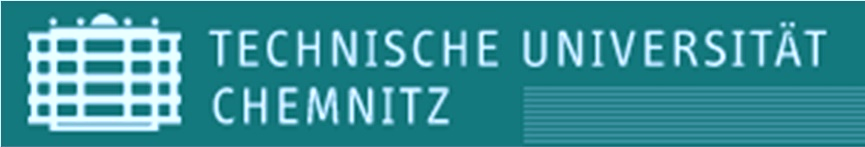 Self-Evaluation Form – Assessment 1: Oral PresentationName: ___________________________________________________________________Listen to the recording of your process presentation. Assign 0, 1 or 2 points for each component below. You may need to listen to your recording more than once. Give a completed copy of this form to your lecturer prior to the start of your presentation.PART 1: Presentation DeliveryFinal Grade (%): _____Comment:___________________________________________________________________________________________________________________________________________________________________________________________________________________________________________________________________________________________________________________________________________________________________________________________________________________________________________________________________________________________________Pronunciation Marking Guide – Assessment 1: Oral PresentationName: ___________________________________________________________________PART 1: Presentation DeliveryComment:_________________________________________________________________________________________________________________________________________________________________________________________________________________________________________________________________________________________________________________________________________________________________________________________________________________Oral Presentation Peer Feedback – Assessment 1Presenter:__________________ Topic:__________________________ Name:_________________Opening:Did it attract your attention? _________ Did it provide a good lead-in to the topic? __________(circle appropriate number)Comments: ____________________________________________________________________Organization:Were you able to follow easily? _________ Did the speaker use transitions effectively? _________(circle appropriate number)Comments: __________________________________________________________________________Use of support:Did the speaker choose effective and clear examples? _____________(circle appropriate number)Comments: __________________________________________________________________________Language:Was the language clear, easy to understand, at the level of the audience?(circle appropriate number)Comments: __________________________________________________________________________Presentation Delivery:Did the speaker speak slowly and clearly? Did he/she make eye contact and use nonverbal communication?(circle appropriate number)Comments: __________________________________________________________________________Closing:Did it summarise the main points? ________ Did it signal the end of the presentation? ________(circle appropriate number)Comments: __________________________________________________________________________Strengths: (What was the strongest element of this presentation?)__________________________________________________________Areas for improvement: (What elements require improvement?)__________________________________________________________Oral Presentation Peer Feedback – Assessment 1Presenter:__________________ Topic:__________________________ Name:_________________Opening:Did it attract your attention? _________ Did it provide a good lead-in to the topic? __________(circle appropriate number)Comments: ____________________________________________________________________Organization:Were you able to follow easily? _________ Did the speaker use transitions effectively? _________(circle appropriate number)Comments: __________________________________________________________________________Use of support:Did the speaker choose effective and clear examples? _____________(circle appropriate number)Comments: __________________________________________________________________________Language:Was the language clear, easy to understand, at the level of the audience?(circle appropriate number)Comments: __________________________________________________________________________Presentation Delivery:Did the speaker speak slowly and clearly? Did he/she make eye contact and use nonverbal communication?(circle appropriate number)Comments: __________________________________________________________________________Closing:Did it summarise the main points? ________ Did it signal the end of the presentation? ________(circle appropriate number)Comments: __________________________________________________________________________Strengths: (What was the strongest element of this presentation?)__________________________________________________________Areas for improvement: (What elements require improvement?)__________________________________________________________Well organisedWell organised·Clear introduction2·Effective transitions2·Clear conclusion2Attention to time limitAttention to time limit2Repetition/rephrasingRepetition/rephrasing2InterestingInteresting2Appropriate level of complexityAppropriate level of complexity2SUB TOTAL14PART 2: Pronunciation/ClarityPART 2: Pronunciation/ClarityClear consonantsClear consonants2Clear vowelsClear vowels2Appropriate word stressAppropriate word stress2Effective sentence stress and focusEffective sentence stress and focus2Appropriate thought groups/pausingAppropriate thought groups/pausing2Appropriate speedAppropriate speed2Appropriate volumeAppropriate volume2SUB TOTAL14Total: 28 marks28Well organisedWell organised·Clear introduction2·Effective transitions2·Clear conclusion2Attention to time limitAttention to time limit2Repetition/rephrasingRepetition/rephrasing2InterestingInteresting2Appropriate level of complexityAppropriate level of complexity2SUB TOTAL14PART 2: Pronunciation/ClarityPART 2: Pronunciation/ClarityClear consonantsClear consonants5Clear vowelsClear vowels5Appropriate word stressAppropriate word stress5Effective sentence stress and focusEffective sentence stress and focus5Appropriate thought groups/pausingAppropriate thought groups/pausing5Appropriate speedAppropriate speed3Appropriate volumeAppropriate volume3SUB TOTAL31PART 3: OtherPART 3: OtherPeer feedback (averaged mark)Peer feedback (averaged mark)10Self-evaluation submitted on timeSelf-evaluation submitted on time5SUB TOTAL15Total:60 marks60Final Grade: _____Final Grade: _____Final Grade: _____12345PoorNeeds improvementGoodVery goodExcellent12345PoorNeeds improvementGoodVery goodExcellent12345PoorNeeds improvementGoodVery goodExcellent12345PoorNeeds improvementGoodVery goodExcellent12345PoorNeeds improvementGoodVery goodExcellent12345PoorNeeds improvementGoodVery goodExcellent12345PoorNeeds improvementGoodVery goodExcellent12345PoorNeeds improvementGoodVery goodExcellent12345PoorNeeds improvementGoodVery goodExcellent12345PoorNeeds improvementGoodVery goodExcellent12345PoorNeeds improvementGoodVery goodExcellent12345PoorNeeds improvementGoodVery goodExcellent